Open Source SoftwareIntroduction to scilabScilab is a programming language associated with a rich collection of numerical algorithms covering many aspects of scientific computing problems. Scilab is an interpreted language. The Scilab language is meant to be extended so that user-defined data types can be defined with possibly overloaded operations. Scilab users can develop their own modules so that they can solve their particular problems. The Scilab language allows to dynamically compile and link other languages such as Fortran and C:Features of Scilab:	Scilab comes with many features.Linear algebra, sparse matrices,Polynomials and rational functions,Interpolation, approximation,Linear, quadratic and non linear optimization,Ordinary Di_erential Equation solver and Di_erential Algebraic Equations solver,Classic and robust control, Linear Matrix Inequality optimization,Differentiable and non-differentiable optimization,Signal processing,Statistics.Installation of Scilab WindowsScilab is distributed as a Windows binary and an installer is provided so that the installation is really easy. On Windows, if your machine is based on an Intel processor, the Intel Math Kernel Library (MKL) enables Scilab to perform faster numerical computations.Installation of Scilab LinuxUnder Linux, the binary versions are available from Scilab website as .tar.gz files. There is no need for an installation program with Scilab under Linux: simply unzip the file in one target directory. Once done, the binary _le is located in <path>/scilab-5.x.x/bin/scilab. When this script is executed, the console immediately appears and looks exactly the same as on Windows.	Scilab is also distributed with the packaging system available with Linux distributions based on Debian (for example, Ubuntu).Basic syntaxVariable Name:Variable names may be as long as the user wants, but only the first 24 characters are taken into account in Scilab. For consistency, we should consider only variable names which are not made of more than 24 characters. All ASCII letters from "a" to "z", from "A" to "Z" and digits from "0" to "9" are allowed, with the additional characters "%", "_", "#", "!", "$", "?". Notice though that variable names, whose first letter is "%", have a special meaning in ScilabScilab is case sensitive, which means that upper and lower case letters are considered to be different by Scilab. In the following script, we define the two variables A and a and check that these two variables are considered to be different by Scilab.	Scilab is an interpreted language, which implies that there is no need to declare a variable before using it. Variables are created at the moment where they are first set.Comments and continuation linesAny line which begins with two slashes "//" is considered by Scilab as a comment and is ignored. When an executable statement is too long to be written on a single line, the second and subsequent lines are called continuation lines. In Scilab, any line which ends with two dots is considered to be the start of a new continuation line. In the following session, we give examples of Scilab comments and continuation lines.-->// This is my comment .-->x =1..- - >+2..- - >+3..-->+4x =10.Mathematical OperatorsData Type:	In Scilab, everything is a matrix. We should write: all real, complex, boolean, integer, string and polynomial variables are matrices. Lists and other complex data structures (such as tlists and mlists) are not matrices (but can contain matrices). BooleansBoolean variables can store true or false values. In Scilab, true is written with %t or %T and false is written with %f or %F.Elementary mathematical functions	Most of these functions take one input argument and return one output argument. These functions are vectorized in the sense that their input and output arguments are matrices. This allows to compute data with higher performance, without any loop.Complex numbersScilab provides complex numbers, which are stored as pairs of floating point numbers. The pre-defined variable %i represents the mathematical imaginary number i which satisfies i2 = -1.IntegersThere is a direct link between the number of bits used to store an integer and the range of values that the integer can manage. The range of an integer variable depends on the number of its bits. An n-bit signed integer takes its values from the range [-2n-1; 2n-1 - 1]. An n-bit unsigned integer takes its values from the range [0; 2n-1]. For example, an 8-bit signed integer, as created by the int8 function, can store values in the range [-27; 27-1], which simplifies to [-128; 127].Scilab integer functions.Floating point integersIn Scilab, the default numerical variable is the double that is the 64-bit Floating point number. This is true even if we write what is mathematically an integer.The ans variableWhenever we make a computation and do not store the result into an output variable, the result is stored in the default ans variable. Once it is defined, we can use this variable as any other Scilab variable.	In general, the ans variable should be used only in an interactive session, in order to progress in the computation without defining a new variable.		-->exp (3)ans =20.08553692318766792368StringsStrings can be stored in variables, provided that they are delimited by double quotes "" ". The concatenation operation is available from the "+" operator. In the following Scilab session, we define two strings and then concatenate them with the "+" operator.-->x = "foo"x =foo-->y="bar"y =bar-->x+yans =foobarMatrix:In Scilab, the basic data type is the matrix, which is defined by:the number of rows,the number of columns,type of data.The data type can be real, integer, boolean, string and polynomial. When two matrices have the same number of rows and columns, we say that the two matrices have the same shape.Create a matrix of real valuesThere is a simple and efficient syntax to create a matrix with given values. The following is the list of symbols used to define a matrix:Square brackets "[" and "]"mark the beginning and the end of the matrix,Commas "," separate the values in different columns,Semicolons ";" separate the values of different rows.The following syntax can be used to define a matrix, where blank spaces are optional (but make the line easier to read) and "..." denotes intermediate values:A = [a11 , a12 , ... , a1n; a21 , a22 , ... , a2n; ...; an1 , an2 , ... , ann ].In the following example, we create a 2 _ 3 matrix of real values.-->A = [1 , 2 , 3 ; 4 , 5 , 6]A =1. 2. 3.4. 5. 6.Predefined constants: Constants are those whose values cannot be changed.				List of Scilab ConstantsBuilt in Arithmetic functionsComplex numbers	A complex number is a number which contains a pair of real numbers and it is written in the following manner:c=a+b⋅iwhere:
c –complex number
a – real number
b – real number
i – imaginary unit	In Scilab we define the complex numbers by using the special constant %i, in the following manner: Polynomials	A polynomial is defined as a mathematical expression of determined length which contains operations between variables and constants (coefficients). The allowed operations within a polynomial are additions, subtractions, multiplications and positive integer exponents.Here is an example of a polynomial:A variable form a mathematical polynomial is not the same thing as a Scilab variable. In fact a Scilab variable defined as a polynomial contains variables (unknowns or indeterminate) and constant numbers.In Scilab, in order to define a polynomial, we have to use the poly(arg1,arg2,arg3) function. With this function we can define a polynomial in two ways:	1. By supplying the roots of the polynomial. In this case the function will be called with these arguments: poly([roots], arg2, “roots”). Example with “x” being the unknown:	2. By supplying the coefficients of the polynomial. In this case the function will be called with these arguments: poly([coefficients], arg2, “coeffs”). Example with “x” being the unknown:Vectors	A matrix is an array of values arranged in rows and columns. If the matrix has only one column or one row it is called a vector. In fact Scilab treats also the vectors as matrices, it makes no difference from the manipulation point of view.	A vector is in fact a matrix but only with one row or column. We can define the vector either by inserting the elements of the row:	or by inserting the elements of the column using the “;” terminator:Matrix operations (functions like inv(), spec(), zeros(), ones(), eye(), rand(), . Handling these data structures using built in functions. Programming: Functions:	Functions are segments of code that have well defined input and output as well as local variables. The simplest way to define a function is by using the command `deff'. Scilab allows the creation of in-line functions and are especially useful when the body of the function is shortDescriptionfunction <lhs_arguments>=<function_name><rhs_arguments>  <statements>endfunctionWhere<function_name>stands for the name of the function<rhs_arguments>stands for the input argument list. It may bea comma separated sequence of variable names enclosed in parenthesis, like (x1,...,xm). Last variable name can be the key word varargin (see varargin)the sequence () or nothing, if the function has no input argument.<lhs_arguments>stands for the output argument list. It may bea comma separated sequence of variable names enclosed in brackets, like [y1,...,yn]. Last variable name can be the key word varargout (see varargout)the sequence [], if the function has no output argument. In this case the syntax may also be: function <function_name><rhs_arguments><statements>stands for a set of Scilab instructions (statements). This syntax may be used to define function (see functions) inline or in a script file (see exec). For compatibility with old Scilab versions, functions defined in a script file containing only function definitions can be "loaded" into Scilab using the exec function.The function <lhs_arguments>=<function_name><rhs_arguments> sequence cannot be split over several lines. This sequence can be followed by statements in the same line if a comma or a semicolon is added at its end.Function definitions can be nested.Examples//inline definition (see function)function [x, y]=myfct(a, b)x=a+by=a-bendfunction[x,y]=myfct(3,2)//an one line function definitionfunction y=sq(x),y=x^2,endfunctionsq(3)//nested functions definitionfunction y=foo(x)a=sin(x)function y=sq(x), y=x^2,endfunctiony=sq(a)+1endfunctionfoo(%pi/3)// definition in a script file (see exec)exec SCI/modules/elementary_functions/macros/asinh.sci;Loops(for & while)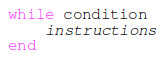 For Loop:	The general syntax of the for loop in Scilab is the following: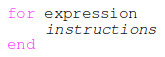 The expression contains a set of Scilab operations which perform:variable initialisationvariable comparison (condition)variable incrementation each time the instruction is executedThe instruction is the piece of code that is evaluated each time the control variable is incremented as long as the condition within the expression is satisfied.Conditional statements , 	The general structure of an IF ELSE statement in Scilab is: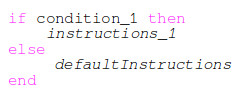 Handling .sci files:	When several commands are to be executed, it may be more convenient to write these statements into a file with Scilab editor. These are called as SCRIPT files. To execute the commands written in such a script file, the exec function can be used, followed by the name of the script file. These file generally have the extension .sce or .sci, depending on its content. Files having the .sci extension contains Scilab functions and/or user defined functions and executing them loads the functions into Scilab environment.Installation of additional packages e.g. „optimization‟ Graphics handling: 2D, 3D	There are numerous Scilab graphics commands. A plots can be graphs of functions, surfaces, curves, or data.	The plot2d command generates two-dimensional graphs. Given vectorsx = [x1, . . . , xn] and y = [y1, . . . , yn],plot2d(x,y) will plot the points {(x1, y1), . . . , (xn, yn)}. There are several options for connecting the points, which can be specified using optional calling arguments. The default in plot2d is to connect them with a straight line. Some of the other most popular alternatives are already coded as plot2d2 , which assumes that the graph is a piecewise constant function, so it looks like a bar graph; plot2d3, which plots a vertical line up to each point; and plot2d4, which connects the plotted points with arrows.	By default, plot2d creates a graphics window called Scilab Graphic (0). This windowcan be cleared by the command clfScilab can produce many types of 2D and 3D plots. It can create x-y plots with the plot function, contour plots with the contour function, 3D plots with the surf function, histograms with the histplot function and many other types of plots.In order to get an example of a 3D plot, we can simply type the statement surf() in the Scilab console.-->surf ()During the creation of a plot, we use several functions in order to create the data or to configure the plot. 2D plot Function:Generating .jpg filesxs2jpg  export graphics to JPGCalling Sequencexs2jpg ( win_num, file_name [, compression_quality] )xs2jpg ( fig, file_name [, compression_quality] )Argumentswin_num:  	an integer, ID of the figure to export.Fig: 		handle of the figure to export.file_name	a string, name of the exported file.compression_quality	a real scalar, a number between 0 and 1 (best quality). The default compression quality is set to 0.95.Descriptionxs2jpg exports the display of a graphic window into a JPG file.Examples		scf(0);		plot2d();		//JPG export		xs2jpg(0,'foo.jpg');		xs2jpg(gcf(),'foo.jpg');		xs2jpg(0,'foo_0.jpg', 0); // poor quality		xs2jpg(gcf(),'foo_1.jpg', 1); // best qualityFunction plotting, Data plotting , Applications : Numerical Linear Algebra (Solving linear equations, eigen values atc.) solving Ordinary Differential Equations, Numerical Analysis – iterative methods , GUI in scillab, Plotting 2D graphs, Comparison with C / C++/ Matlab.SymbolOperation+Addition-Subtraction*Multiplication/Right Division (x / y)\Left Division (x \ y)^Power (Xy)**Power (Same as ^)‘Transpose conjugateNote that <function_name> must respect some syntax rules.